ENGINEERING 15.0000.00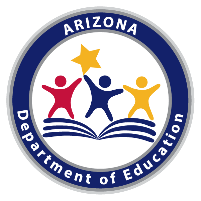 TECHNICAL STANDARDSAn Industry Technical Standards Validation Committee developed and validated these standards on September 17, 2020. The Arizona Career and Technical Education Quality Commission, the validating authority for the Arizona Skills Standards Assessment System, endorsed these standards on January 27, 2021.Note: Arizona’s Professional Skills are taught as an integral part of the Engineering program.ENGINEERING 15.0000.00TECHNICAL STANDARDSAn Industry Technical Standards Validation Committee developed and validated these standards on September 17, 2020. The Arizona Career and Technical Education Quality Commission, the validating authority for the Arizona Skills Standards Assessment System, endorsed these standards on January 27, 2021.Note: Arizona’s Professional Skills are taught as an integral part of the Engineering program.The Technical Skills Assessment for Engineering is available SY2021-2022.The Technical Skills Assessment for Engineering is available SY2021-2022.STANDARD 1.0 INVESTIGATE THE FIELD OF ENGINEERING TO ADDRESS THE NEEDS OF A GLOBAL SOCIETYSTANDARD 1.0 INVESTIGATE THE FIELD OF ENGINEERING TO ADDRESS THE NEEDS OF A GLOBAL SOCIETY1.1Define the disciplines of engineering (types of engineers) (i.e., chemical, civil, electrical, mechanical, agricultural, industrial, aeronautical, software, biomedical, etc.)1.2Recognize that engineers solve a wide range of problems involving innovation, cost reduction, and more efficient/effective processes1.3Describe the specialties/areas of training that may lead to jobs/careers (i.e., transportation, construction, research and development, analytical design, disaster management, waste management, environmental, automation and robotics, etc.)1.4Explore emerging fields in engineering and challenges to future work and future life [i.e., drones, electric cars, autonomous cars, AI, IoT, Virtual Reality (VR), Augmented Reality (AR), Mixed Reality (MR), Additive Manufacturing (AM), Smart City design, Automation, Machine Learning (ML), M2M (Machine-to-Machine), H2M (Human-to-Machines), etc.]1.5Analyze the societal, environmental, legal, and ethical responsibilities of engineers (e.g., Engineering Code of Ethics, economic, political, sustainability, and community health and safety)1.6Determine the skills and education required to enter engineering careers (i.e., aptitude for math and science; complex problem-solving, critical thinking and decision-making; interpreting plans, schematics, and blueprints; communication skills to influence and convey facts with specificity, etc.)STANDARD 2.0 CREATE ENGINEERING SOLUTIONS BY APPLYING A STRUCTURED PROBLEM-SOLVING/DECISION-MAKING PROCESSSTANDARD 2.0 CREATE ENGINEERING SOLUTIONS BY APPLYING A STRUCTURED PROBLEM-SOLVING/DECISION-MAKING PROCESS2.1Identify the problem2.2Develop a problem statement based on facts, research, and experience2.3Explore possible issues or options to the problem2.4Select the best solution within the constraints and criteria2.5Develop a prototype or model to test the selected solution2.6Implement the solution2.7Evaluate the solution, and revise or repeat if necessary (i.e., Are there other solutions, better solutions, or cheaper solutions? etc.)2.8Document and report all resultsSTANDARD 3.0 APPLY MATHEMATICAL LAWS AND PRINCIPLES RELEVANT TO ENGINEERING TECHNOLOGYSTANDARD 3.0 APPLY MATHEMATICAL LAWS AND PRINCIPLES RELEVANT TO ENGINEERING TECHNOLOGY3.1Use basic mathematical functions and tools (i.e., Google Sheets, Excel, graphing calculator, etc.)3.2Use data collection and analysis to display data and verify its accuracy3.3Display data graphically using diagrams and working drawings3.4Use statistical measures of a central tendency (mean, median, and mode) as needed in the structured problem‐solving process3.5Use mathematical models including algebraic, geometric, trigonometric, and calculus relationships to solve, analyze, and design solutions3.63.7Generate manually and electronically mathematical solutions and evaluate their validityUse English and Metric systems of measurementSTANDARD 4.0 APPLY SCIENTIFIC LAWS AND PRINCIPLES RELEVANT TO ENGINEERING TECHNOLOGYSTANDARD 4.0 APPLY SCIENTIFIC LAWS AND PRINCIPLES RELEVANT TO ENGINEERING TECHNOLOGY4.1Use the relationship among energy, work, and power to solve a variety of problems involving mechanical, fluid, electrical, and thermal systems4.2Use Newton’s Laws of Motion to analyze static and dynamic systems with and without the presence of external forces4.3Use the laws of conservation of energy, charge, and momentum to solve a variety of problems involving mechanical, fluid, electrical, and thermal systems4.4Analyze relevant properties of materials used in engineering projects [i.e., chemical, environmental, mechanical (tension, compression, torque), electrical, physical, etc.]STANDARD 5.0 APPLY TECHNOLOGY AND TOOLS TO ENGINEERING SOLUTIONSSTANDARD 5.0 APPLY TECHNOLOGY AND TOOLS TO ENGINEERING SOLUTIONS5.1Explain the concepts of precision, accuracy, and tolerance as they relate to measurement tools (i.e., micrometers, dial indicator, digital calipers, etc.)5.2Use measurement devices such as calipers, oscilloscopes, and digital multimeters to gather data for analysis5.3Verify the calibration status of measurement tools (i.e., quality control, test, and retest, etc.)5.4Use software tools to solve, model, analyze, and/or design solutions to engineering problems (i.e., SOLIDWORKS, AutoCAD, On-shape, Fusion360, Google Sheets, Excel, etc.)5.5Identify hazards, risks, and incidents related to tools and equipment5.6Practice safe use of tools, machines, equipment, and materials (i.e., OSHA, SDS sheets, PPE, etc.)5.7Review fabrication methods to create potential solutions to engineering problems (e.g., 3D printing, injection molding, woodworking, and welding)STANDARD 6.0 APPLY COMMUNICATION SKILLS TO ENGINEERING PROJECTSSTANDARD 6.0 APPLY COMMUNICATION SKILLS TO ENGINEERING PROJECTS6.1Apply technical writing skills and use visual aids to present critical information in reports (i.e., results/outcomes, conclusions, future work recommendations, etc.)6.2Utilize the three stages of oral presentation (e.g., planning, practicing, and presenting)6.3Apply communication skills, including listening skills, with project teams, project managers, clientele, and/or contractors6.4Explain the importance of multiculturalism in creative and professional decision-making (e.g., better decisions based on different views, perspectives, ideas, and proposals; fosters critical thinking, analysis, and collaboration)STANDARD 7.0 APPLY PROJECT MANAGEMENT TOOLS AND TECHNIQUES TO ENGINEERING SOLUTIONSSTANDARD 7.0 APPLY PROJECT MANAGEMENT TOOLS AND TECHNIQUES TO ENGINEERING SOLUTIONS7.1Determine the tools, materials, manpower, and money allocation required to manage the project7.2Utilize time-management techniques (e.g., prioritizing and planning, creating goals, scheduling, advocating, and taking action)7.3Organize and maintain work using project management tools (e.g., Gantt Chart, AGILE, Kanban, Waterfall model, dashboards, task lists, project reports, and time sheets)7.4Schedule daily/weekly meetings to check status of the project and to deal with any constraints and obstacles to the project7.5Document and present project results/outcomes as appropriate7.6Analyze the project from various perspectives (i.e., sustainability, political, economic, health and safety perspectives, etc.)